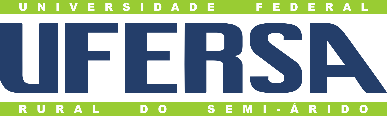 UNIVERSIDADE FEDERAL RURAL DO SEMI-ÁRIDOCENTRO MULTIDISCIPLINAR DE CARAÚBASDEPARTAMENTO DE ENGENHARIASCOORDENAÇÃO DO CURSO DE ENGENHARIA CIVILDECLARAÇÃODeclaramos para os devidos fins que no dia 8 de março de 2021 foi realizada a Defesa de Estágio, conforme banca e discente abaixo designados, como pré-requisito da atividade curricular “Estágio Supervisionado I” no período letivo 2020.1, obrigatória do Curso de Engenharia Civil:Caraúbas/RN, 11 de dezembro de 2020.Ana Cláudia Araújo FernandesCoordenadora do Curso de Engenharia CivilDISCENTEORIENTADOR(A)MEMBROMEMBROFabrício Leite AlvesProfa. Lourena Barbosa Cavalcante PaivaProfa. Rokátia Lorrany Nogueira MarinhoProf. Lucas Ramos Dantas